Anmeldung von Schülerinnen und Schülern entsprechend der Grundschulempfehlung für das Schuljahr 2022/23 Hiermit melde ich meine Tochter / meinen Sohn an:Bitte kreuzen Sie Ihre Wunschschule an:Geschwister, die diese Schule besuchen (Name / Klasse):
Falls aufgrund der Anmeldungen eine Steuerung durch die Schulbehörde nötig wird, wäre ich 
– entgegen meines Erstwunsches – auch mit dem Besuch einer anderen Schule einverstanden:Bestätigung: Ich habe das Merkblatt für Eltern (Staatliches Schulamt Konstanz) betr. Steuerung anlässlich der Anmeldung zur Gemeinschaftsschule erhalten und den Inhalt zur Kenntnis genommen._______________________________________  _______________________________________Unterschrift der Erziehungsberechtigten	Unterschrift der Erziehungsberechtigten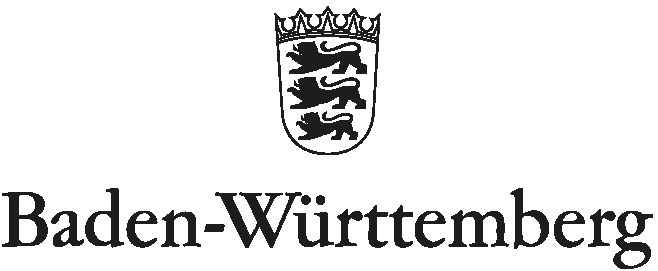 STAATLICHES SCHULAMT KONSTANZName: Vorname:	Geburtsdatum:bisherige Schule:bisherige Schule:Klasse:Gemeinschaftsschule EigeltingenTen-Brink-Schule Rielasingen-Worbl.Peter-Thumb-Schule HilzingenBeethovenschule SingenGebhardschule KonstanzGemeinschaftsschule SteißlingenNeue Gemeinschaftsschule KonstanzRatoldusschule RadolfzellGemeinschaftsschule EigeltingenTen-Brink-Schule Rielasingen-Worbl.Peter-Thumb-Schule HilzingenBeethovenschule SingenGebhardschule KonstanzGemeinschaftsschule SteißlingenNeue Gemeinschaftsschule KonstanzRatoldusschule Radolfzellnicht einverstandenMutter: Name, VornameMutter: Name, VornameVater: Name, VornameVater: Name, VornameTel.:Tel.:Tel.:Tel.:Straße:Straße:Straße:Straße:PLZ.:WohnortPLZ.:Wohnort